Пресс-релиз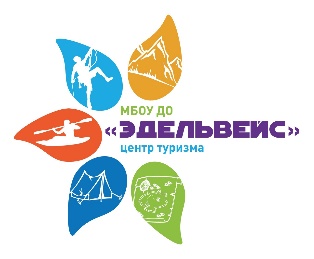 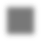 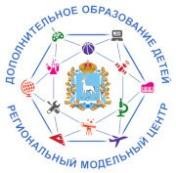 Круглый стол областной стажерской площадкиУважаемые коллеги!30.11.2023 г. в 11.00 в МБОУ ДО «Эдельвейс» г.Тольятти состоится круглый стол областной стажёрской площадки в онлайн форме по теме: «Гражданско-патриотическое воспитание детей и молодёжи посредством создания и реализации познавательных туристско-краеведческих маршрутов»
В рамках круглого стала областной стажерской площадки состоится вебинар педагогического сообщества «Обновление содержания туристско-краеведческой деятельности с обучающимися образовательных учреждений в рамках реализации Концепции развития дополнительного образования детей до 2030 года».Ссылка для регистрации https://forms.yandex.ru/cloud/65645b9a2530c284758ea71c/Регистрация будет открыта до 11.00,  30.11.2023 г.Ссылка для подключения участников мероприятияhttps://telemost.yandex.ru/j/72355495997975758130344596542920152159Ссылка для отзываhttps://forms.yandex.ru/cloud/6565a15302848f0421b36da7/К участию приглашаются: педагогические работники образовательных организаций Самарской области.ВСЕМ УЧАСТНИКАМ БУДУТ НАПРАВЛЕНЫ СЕРТИФИКАТЫ! ПРИГЛАШАЕМ К СОТРУДНИЧЕСТВУ!Ответственный организатор Конкурса:
 8(8482) 30-09-71 – Гаджиева Гюльнара Эюбовна 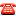 e-mail: tour@edu.tgl.ru